Watercolor Origami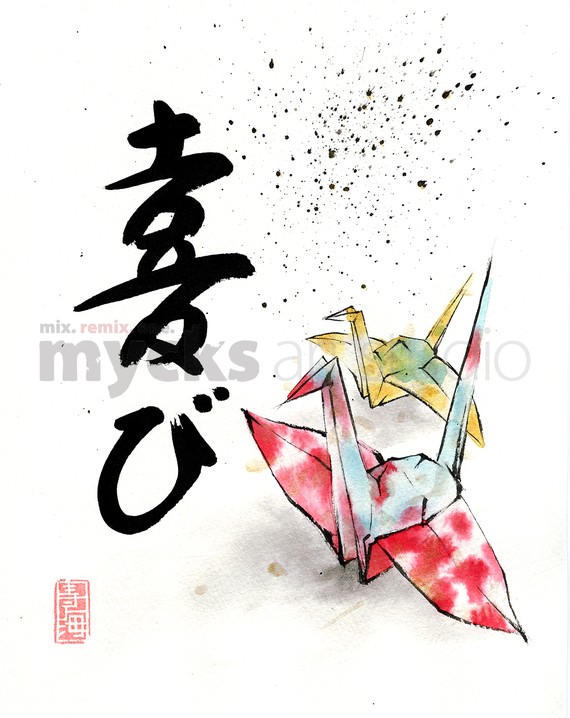 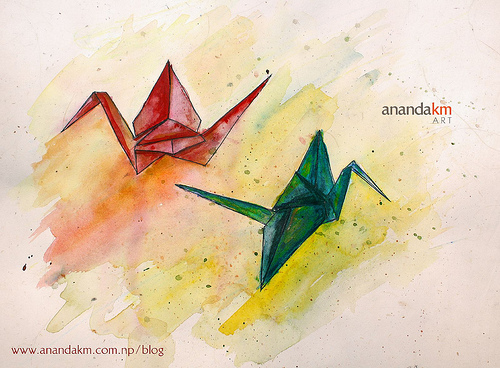 Using some of your own origami pieces combined with some from your supply bin, you will compose your own still life to create a watercolor painting.Draw at least 3 origami pieces, they can be all the same or differentFollow rules of composition,  origami drawings should go off the page, change in size, and avoid being centered in the middleTry to draw the angles of the origami piece as they appear. Pay attention to the direction of the line and crease in the foldsWatercolor in each section of the origami pieceUse some of the techniques you learned from creating your watercolor book to help you create colors, patterns, and textures in your origami piece. Include the designs or colors of each origami pieceBackgroundYou may fill in the background with other watercolor techniques as well.Think about what would work best against the colors of your origami pieceWatercolor LessonArt IILesson Overview: This lesson is broken into three mini lessons, one where artists will compose a watercolor sample book, one on origami, then combining the two by turning the origami pieces into a watercolor still life.ObjectivesKnowledge: Learn new watercolor techniques and catalog them in a book for future referenceSkills: Following visual as well as oral directions on paper folding and creating origamiDispositions: Combining two art skills and two very different art concepts into one final workProcedures:Day 1, 2: Students will construct a watercolor booklet of watercolor techniques. Each page will be labeled with each technique. Each page will be hole punched in the top corner and tied togeather.This is a 50 pt assignmentDay 3,4: Each student will choose an origami sheet and paper and practice creating a few types of origami. The teacher will rotate between tables and have students create a crane. This step by step instruction will help so that each student can leave with at least one piece. Day 5,6: Students will use their origami pieces to compose a still life1.	Draw at least 3 origami pieces, they can be all the same or differenta.	Follow rules of composition,  origami drawings should go off the page, change in size, and avoid being centered in the middleb.	Try to draw the angles of the origami piece as they appear. Pay attention to the direction of the line and crease in the folds2.	Watercolor in each section of the origami piecea.	Use some of the techniques you learned from creating your watercolor book to help you create colors, patterns, and textures in your origami piece. b.	Include the designs or colors of each origami piece3.	Backgrounda.	You may fill in the background with other watercolor techniques as well.b.	Think about what would work best against the colors of your origami pieceMaterials: 4x4 watercolor paper, burshes, paints, 6x6 origami paper, pencilsVocabulary: Watercolor gradation, wet on wet, resist, sponge, drip, origamiPA Standards9.1.12.A: Know and use the elements and principles of each art form to create works in the arts and humanities.  9.1.12.D: Demonstrate specific styles in combination through the production or performance of a unique work of art (e.g., a dance composition that combines jazz dance and African dance).